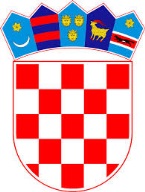        REPUBLIKA HRVATSKA SISAČKO-MOSLAVAČKA ŽUPANIJA            OPĆINA MAJUROPĆINSKO VIJEĆE		KLASA: 400-08/20-01/7URBROJ: 2176/14-01-21-1	Majur, 20. prosinca 2021. godine                                                                                                                        Na temelju članka 39. Zakona o proračunu (»Narodne novine«, broj 87/08, 136/12, 15/15) i članka 14. Statuta Općine Majur (»Službeni vjesnik« Općine Majur, broj 11/13 i 41/13 i »Službene novine Općine Majur«, broj 3/14 i 1/18), Općinsko vijeće Općine Majur na 4. sjednici održanoj 20. prosinca 2021. godine, donijelo  je PRORAČUNOPĆINE MAJUR ZA 2022. GODINUI PROJEKCIJE ZA 2023. i 2024. GODINUOPĆI DIOČlanak 1.Proračun Općine Majur za 2021. godinu ( u daljnjem tekstu Proračun) sastoji se od:RAČUN PRIHODA I RASHODA	PRIHODI POSLOVANJA ..........................................	            9.165.198,00		RASHODI POSLOVANJA..........................................		5.160.388,00	RASHODI ZA NABAVU NEFINANCIJSKE IMOVINE		4.038.276,00		RAZLIKA – VIŠAK/MANJAK ..................................	            -33.466,00RAČUN ZADUŽIVANJA / FINANCIRANJA	NETO ZADUŽIVANJE (FINANCIRANJE)                                   -200.000,00	PRIMICI OD FINANCIJSKE IMOVINE I ZADUŽIVANJA       	IZDACI ZA FINANCIJSKU IMOVINU I OTPLATE ZAJMOVA 200.000,00
C. VIŠAK PRIHODA I REZERVIRANJA)
VLASTITI IZVORI……………………………………..		245.466,00         Članak 2.Prihodi i primici, odnosno rashodi i izdaci Proračuna utvrđeni su u Općem dijeluProračuna prema ekonomskoj kvalifikaciji.RAČUN ZADUŽIVANJA/FINANCIRANJARASPOLOŽIVA SREDSTVA IZ PRETHODNIH GODINA (VIŠAK PRIHODA I REZERVIRANJA)9	Vlastiti izvori	245.466,00	0,00	0,00	0,00	0,00	0,00VIŠAK/MANJAK + NETO ZADUŽIVANJA/FINANCIRANJA + RASPOLOŽIVASREDSTVA IZ PRETHODNIH GODINA	12.000,00	0,00	0,00	0,00	0,00	0,00LCW147INU2 (2021)	Stranica 1  od 4	*Obrada LC*OPĆINA MAJUR	Datum  21.12.2021.Vrijeme  10:43:58GODINE	INDEKSBROJKONTA VRSTA PRIHODA/RASHODA1	2	32022	2023	2024	2/1	3/2	3/1LCW147INU2 (2021)	Stranica 2  od 4	*Obrada LC*OPĆINA MAJUR	Datum  21.12.2021.Vrijeme  10:43:58GODINE	INDEKSLCW147INU2 (2021)	Stranica 3  od 4	*Obrada LC*OPĆINA MAJUR	Datum  21.12.2021.Vrijeme  10:43:58LCW147INU2 (2021)	Stranica 4  od 4	*Obrada LC*Članak 3. Rashodi poslovanja i rashodi za nabavu nefinancijske imovine u proračunu Općine Majur za 2022. godinu iznose 9.398.664,00 kuna i raspoređuju se po programskoj klasifikaciji i aktivnostima, te po izvorima financiranja u Posebnom dijelu Proračuna.Članak 4. Općina Majur obavlja poslove lokalnog značenja kojima se neposredno ostvaruju potrebe građana a koji nisu Ustavom ili zakonom dodijeljeni državnim tijelima.A01 – Javna uprava i administracijaA02 – Razvoj JLS,pomoći,soc.sigurnost građana i ostaloA03 – KulturaA09 – Socijalna skrbA10 – WOOL

A11 – Elementarna nepogoda - PotresPRIKAZ - PLANIRANA SREDSTAVA U PRORAČUNUOPĆINA MAJUR	Datum  21.12.2021.Vrijeme  10:44:33LCW147INU (2021)	Stranica 2  od 12	*Obrada LC*OPĆINA MAJUR	Datum  21.12.2021.LCW147INU (2021)	Stranica 3  od 12	*Obrada LC*OPĆINA MAJUR	Datum  21.12.2021.Vrijeme  10:44:33LCW147INU (2021)	Stranica 4  od 12	*Obrada LC*OPĆINA MAJUR	Datum  21.12.2021.Vrijeme  10:44:33GODINE	INDEKSLCW147INU (2021)	Stranica 5  od 12	*Obrada LC*OPĆINA MAJUR	Datum  21.12.2021.Vrijeme  10:44:33GODINE	INDEKSBROJ1	2	3LCW147INU (2021)	Stranica 6  od 12	*Obrada LC*OPĆINA MAJUR	Datum  21.12.2021.Vrijeme  10:44:33GODINE	INDEKSBROJKONTA VRSTA RASHODA / IZDATAKA1	2	32022	2023	2024	2/1	3/2	3/1LCW147INU (2021)	Stranica 7  od 12	*Obrada LC*OPĆINA MAJUR	Datum  21.12.2021.Vrijeme  10:44:33GODINE	INDEKSBROJKONTA VRSTA RASHODA / IZDATAKA1	2	32022	2023	2024	2/1	3/2	3/1Tekući projekt T100001 Nerazvrstane ceste	51.500,00	61.500,00	51.500,00   119,4283,74   100,00LCW147INU (2021)	Stranica 8  od 12	*Obrada LC*OPĆINA MAJUR	Datum  21.12.2021.Vrijeme  10:44:33GODINE	INDEKSBROJKONTA VRSTA RASHODA / IZDATAKA1	2	32022	2023	2024	2/1	3/2	3/1LCW147INU (2021)	Stranica 9  od 12	*Obrada LC*OPĆINA MAJUR	Datum  21.12.2021.Vrijeme  10:44:33LCW147INU (2021)	Stranica 10  od 12	*Obrada LC*OPĆINA MAJUR	Datum  21.12.2021.Vrijeme  10:44:33LCW147INU (2021)	Stranica 11  od 12	*Obrada LC*OPĆINA MAJUR	Datum  21.12.2021.Vrijeme  10:44:33LCW147INU (2021)	Stranica 12  od 12	*Obrada LC*II. ZAVRŠNE ODREDBEČlanak 5.Proračun Općine Majur za 2022. godinu i projekcije za 2023. i 2024.godinu stupaju na snagu od  01. siječnja 2022. godine, a objaviti će se u »Službenim novinama Općine Majur«.			          Predsjednik								              Općinskog vijećaMilan ŽivkovićOPĆINA MAJURDatum  21.12.2021.Vrijeme  10:43:58Kolodvorska 5, Majur44430 H. KOSTAJNICAOIB: 31634585614Projekcija plana proračunaOPĆI DIOGODINEINDEKSBROJ123KONTA2022202320242/1	3/2	3/1A. RAČUN PRIHODA I RASHODA6	Prihodi poslovanja9.165.198,005.475.617,003.472.698,0059,74	63,42	37,893	Rashodi poslovanja5.160.388,002.985.511,002.385.870,0057,85	79,91	46,234	Rashodi za nabavu nefinancijske imovine4.038.276,002.290.106,00886.828,0056,71	38,72	21,96RAZLIKA - MANJAK-33.466,00200.000,00200.000,00597,62   100,00   597,625Izdaci za financijsku imovinu i otplate zajmova200.000,00200.000,00200.000,00100,00100,00100,00NETO ZADUŽIVANJE/FINANCIRANJE-200.000,00-200.000,00-200.000,00100,00100,00100,006Prihodi poslovanja9.165.198,005.475.617,003.472.698,0059,7463,4237,8961Prihodi od poreza772.809,00708.588,00710.428,0091,69100,2691,9363Pomoći iz inozemstva i od subjekata unutar općeg proračuna7.774.079,004.250.359,002.155.960,0054,6750,7227,7364Prihodi od imovine159.190,0059.190,00159.190,0037,18268,95100,0065Prihodi od upravnih i administrativnih pristojbi, pristojbi po posebnim propisima i naknada366.420,00376.780,00366.420,00102,8397,25100,0066Prihodi od prodaje proizvoda i robe te pruženih usluga i prihodi od donacija6.000,006.000,006.000,00100,00100,00100,0068Kazne, upravne mjere i ostali prihodi86.700,0074.700,0074.700,0086,16100,0086,163Rashodi poslovanja5.160.388,002.985.511,002.385.870,0057,8579,9146,2331Rashodi za zaposlene2.183.677,001.306.011,00758.944,0059,8158,1134,7632Materijalni rashodi1.869.511,00872.300,00819.726,0046,6693,9743,8534Financijski rashodi32.000,0032.000,0032.000,00100,00100,00100,0035Subvencije2.000,002.000,002.000,00100,00100,00100,0036Pomoći dane u inozemstvo i unutar općeg proračuna154.000,00154.000,00154.000,00100,00100,00100,0037Naknade građanima i kućanstvima na temelju osiguranja i druge naknade159.600,00159.600,00159.600,00100,00100,00100,0038Ostali rashodi759.600,00459.600,00459.600,0060,51100,0060,514Rashodi za nabavu nefinancijske imovine4.038.276,002.290.106,00886.828,0056,7138,7221,9641Rashodi za nabavu neproizvedene dugotrajne imovine372.878,00504.203,00554.203,00135,22109,92148,6342Rashodi za nabavu proizvedene dugotrajne imovine2.748.398,001.668.903,00275.625,0060,7216,5210,0345Rashodi za dodatna ulaganja na nefinancijskoj imovini917.000,00117.000,0057.000,0012,7648,726,22BROJ123KONTA VRSTA PRIHODA/RASHODA2022202320242/13/23/1B. RAČUN ZADUŽIVANJA/FINANCIRANJA5	Izdaci za financijsku imovinu i otplate zajmova200.000,00200.000,00200.000,00100,00100,00100,0054	Izdaci za otplatu glavnice primljenih kredita i zajmova200.000,00200.000,00200.000,00100,00100,00100,00GODINEINDEKSBROJ123KONTA VRSTA PRIHODA/RASHODA2022202320242/13/23/1C. RASPOLOŽIVA SREDSTVA IZ PRETHODNIH GODINA (VIŠAK PRIHODA I REZERVIRANJA)9	Vlastiti izvori245.466,000,000,000,000,000,0092	Rezultat poslovanja245.466,000,000,000,000,000,00Programska klasifikacijaNaziv programaPlanirano%A01Javna uprava i administracija1.330.50415A02Razvoj JLS,pomoći,soc.sig.građ. i ostalo4.050.37743A03Kultura1.656.79617A09Socijalna skrb431.8005A10Wool572.320,006A11Elementarna nepogoda – Potres           1.306.867,0014UKUPNO9.398.664,00100OPĆINA MAJURDatum  21.12.2021.Vrijeme  10:44:33Kolodvorska 5, Majur44430 H. KOSTAJNICAOIB: 31634585614Projekcija plana proračunaPOSEBNI DIOGODINEINDEKSBROJ123KONTA VRSTA RASHODA / IZDATAKA2022202320242/1	3/2	3/1UKUPNO RASHODI / IZDACI9.398.664,005.475.617,003.472.698,0058,26	63,42	36,95Program 1001 Zadovoljavanje socijalnih potreba građana50.000,000,0050.000,000,00	0,00   100,00Aktivnost A100001 Socijalna ustanova50.000,000,0050.000,000,00	0,00   100,004	Rashodi za nabavu nefinancijske imovine50.000,000,0050.000,000,00	0,00   100,0042	Rashodi za nabavu proizvedene dugotrajne imovine50.000,000,0050.000,000,00	0,00   100,00Program 0100 UPRAVA I ADMINISTRACIJA85.000,0035.000,0085.000,0041,18   242,86   100,00Aktivnost A100002 Materijalni rashodi85.000,0035.000,0085.000,0041,18   242,86   100,003	Rashodi poslovanja35.000,0035.000,0035.000,00100,00   100,00   100,0032	Materijalni rashodi10.000,0010.000,0010.000,00100,00   100,00   100,0032	Materijalni rashodi12.500,0012.500,0012.500,00100,00   100,00   100,0032	Materijalni rashodi12.500,0012.500,0012.500,00100,00   100,00   100,004	Rashodi za nabavu nefinancijske imovine50.000,000,0050.000,000,00	0,00   100,0041	Rashodi za nabavu neproizvedene dugotrajne imovine50.000,000,0050.000,000,00	0,00   100,00Program 1000 UPRAVA I ADMINISTRACIJA1.110.262,001.089.786,001.071.562,0098,16	98,33	96,51Aktivnost A100001 Rashodi za zaposlene362.372,00365.892,00367.672,00100,97   100,49   101,463	Rashodi poslovanja362.372,00365.892,00367.672,00100,97   100,49   101,4631	Rashodi za zaposlene301.179,00304.198,00305.721,00101,00   100,50   101,5131	Rashodi za zaposlene4.000,004.000,004.000,00100,00   100,00   100,0031	Rashodi za zaposlene2.500,002.500,002.500,00100,00   100,00   100,0031	Rashodi za zaposlene49.693,0050.194,0050.451,00101,01   100,51   101,5331	Rashodi za zaposlene5.000,005.000,005.000,00100,00   100,00   100,00Aktivnost A100002 Materijalni rashodi712.890,00697.894,00677.890,0097,90	97,13	95,093	Rashodi poslovanja490.687,00475.691,00455.687,0096,94	95,79	92,8732	Materijalni rashodi5.000,005.000,005.000,00100,00   100,00   100,0032	Materijalni rashodi2.500,002.500,002.500,00100,00   100,00   100,0032	Materijalni rashodi1.000,001.000,001.000,00100,00   100,00   100,00LCW147INU (2021)Stranica 1  od 12*Obrada LC*GODINEGODINEGODINEGODINEGODINEGODINEINDEKSBROJ123KONTAVRSTA RASHODA / IZDATAKA2022202320242/13/23/132Materijalni rashodi1.500,001.500,001.500,00100,00100,00100,0032Materijalni rashodi3.000,003.000,003.000,00100,00100,00100,0032Materijalni rashodi19.601,0019.605,0019.601,00100,0299,98100,0032Materijalni rashodi10.000,0010.000,0010.000,00100,00100,00100,0032Materijalni rashodi500,00500,00500,00100,00100,00100,0032Materijalni rashodi2.000,002.000,002.000,00100,00100,00100,0032Materijalni rashodi10.000,0010.000,0010.000,00100,00100,00100,0032Materijalni rashodi1.500,001.500,001.500,00100,00100,00100,0032Materijalni rashodi3.000,003.000,003.000,00100,00100,00100,0032Materijalni rashodi5.000,005.000,005.000,00100,00100,00100,0032Materijalni rashodi10.000,0010.000,0010.000,00100,00100,00100,0032Materijalni rashodi35.000,0035.000,0035.000,00100,00100,00100,0032Materijalni rashodi5.000,005.000,005.000,00100,00100,00100,0032Materijalni rashodi15.000,0015.000,0015.000,00100,00100,00100,0032Materijalni rashodi30.000,0030.000,0030.000,00100,00100,00100,0032Materijalni rashodi5.000,005.000,005.000,00100,00100,00100,0032Materijalni rashodi5.000,005.000,005.000,00100,00100,00100,0032Materijalni rashodi2.000,002.000,002.000,00100,00100,00100,0032Materijalni rashodi5.000,005.000,005.000,00100,00100,00100,0032Materijalni rashodi5.000,005.000,005.000,00100,00100,00100,0032Materijalni rashodi1.500,001.500,001.500,00100,00100,00100,0032Materijalni rashodi2.500,002.500,002.500,00100,00100,00100,0032Materijalni rashodi20.000,0020.000,0020.000,00100,00100,00100,0032Materijalni rashodi10.000,0010.000,0010.000,00100,00100,00100,0032Materijalni rashodi0,000,000,000,000,000,0032Materijalni rashodi3.000,003.000,003.000,00100,00100,00100,0032Materijalni rashodi5.000,005.000,005.000,00100,00100,00100,0032Materijalni rashodi1.500,001.500,001.500,00100,00100,00100,0032Materijalni rashodi7.000,007.000,007.000,00100,00100,00100,0032Materijalni rashodi5.500,005.500,005.500,00100,00100,00100,0032Materijalni rashodi1.000,001.000,001.000,00100,00100,00100,00Vrijeme  10:44:33Vrijeme  10:44:33Vrijeme  10:44:33GODINEINDEKSINDEKSINDEKSBROJBROJ123KONTA VRSTA RASHODA / IZDATAKAKONTA VRSTA RASHODA / IZDATAKA2022202320242/1	3/2	3/12/1	3/2	3/12/1	3/2	3/132Materijalni rashodi1.500,001.500,001.500,00100,00100,00100,0032Materijalni rashodi1.000,001.000,001.000,00100,00100,00100,0032Materijalni rashodi10.000,0010.000,0010.000,00100,00100,00100,0032Materijalni rashodi2.000,002.000,002.000,00100,00100,00100,0032Materijalni rashodi20.000,0020.000,0020.000,00100,00100,00100,0032Materijalni rashodi5.000,005.000,005.000,00100,00100,00100,0032Materijalni rashodi3.000,003.000,003.000,00100,00100,00100,0032Materijalni rashodi5.000,005.000,005.000,00100,00100,00100,0032Materijalni rashodi25.000,000,000,000,000,000,0032Materijalni rashodi35.000,0035.000,0035.000,00100,00100,00100,0032Materijalni rashodi10.000,0010.000,0010.000,00100,00100,00100,0032Materijalni rashodi1.000,001.000,001.000,00100,00100,00100,0032Materijalni rashodi7.000,007.000,007.000,00100,00100,00100,0032Materijalni rashodi2.000,002.000,002.000,00100,00100,00100,0032Materijalni rashodi2.000,002.000,002.000,00100,00100,00100,0032Materijalni rashodi1.100,001.100,001.100,00100,00100,00100,0032Materijalni rashodi1.086,001.086,001.086,00100,00100,00100,0032Materijalni rashodi10.000,0010.000,0010.000,00100,00100,00100,0032Materijalni rashodi6.000,006.000,006.000,00100,00100,00100,0032Materijalni rashodi10.000,0010.000,0010.000,00100,00100,00100,0032Materijalni rashodi0,0010.000,0010.000,000,00100,000,0032Materijalni rashodi2.900,002.900,002.900,00100,00100,00100,0032Materijalni rashodi8.500,008.500,008.500,00100,00100,00100,0032Materijalni rashodi16.000,0016.000,0016.000,00100,00100,00100,0032Materijalni rashodi3.000,003.000,003.000,00100,00100,00100,0032Materijalni rashodi10.000,0010.000,0010.000,00100,00100,00100,0032Materijalni rashodi2.000,002.000,002.000,00100,00100,00100,0032Materijalni rashodi20.000,0020.000,000,00100,000,000,0034Financijski rashodi14.000,0014.000,0014.000,00100,00100,00100,0034Financijski rashodi5.000,005.000,005.000,00100,00100,00100,0034Financijski rashodi10.000,0010.000,0010.000,00100,00100,00100,00GODINEINDEKSBROJ123KONTAVRSTA RASHODA / IZDATAKA2022202320242/13/23/134Financijski rashodi3.000,003.000,003.000,00100,00100,00100,004Rashodi za nabavu nefinancijske imovine22.203,0022.203,0022.203,00100,00100,00100,0041Rashodi za nabavu neproizvedene dugotrajne imovine4.203,004.203,004.203,00100,00100,00100,0042Rashodi za nabavu proizvedene dugotrajne imovine10.000,0010.000,0010.000,00100,00100,00100,0042Rashodi za nabavu proizvedene dugotrajne imovine2.000,002.000,002.000,00100,00100,00100,0042Rashodi za nabavu proizvedene dugotrajne imovine1.000,001.000,001.000,00100,00100,00100,0042Rashodi za nabavu proizvedene dugotrajne imovine2.000,002.000,002.000,00100,00100,00100,0042Rashodi za nabavu proizvedene dugotrajne imovine3.000,003.000,003.000,00100,00100,00100,005Izdaci za financijsku imovinu i otplate zajmova200.000,00200.000,00200.000,00100,00100,00100,0054Izdaci za otplatu glavnice primljenih kredita i zajmova200.000,00200.000,00200.000,00100,00100,00100,00Aktivnost A100003 Rashodi općinskog vijećaAktivnost A100003 Rashodi općinskog vijeća33.000,0024.000,0024.000,0072,73100,0072,733	Rashodi poslovanja3	Rashodi poslovanja33.000,0024.000,0024.000,0072,73100,0072,7332	Materijalni rashodi32	Materijalni rashodi30.000,0021.000,0021.000,0070,00100,0070,0032	Materijalni rashodi32	Materijalni rashodi3.000,003.000,003.000,00100,00100,00100,00Aktivnost A100008 Savjet mladihAktivnost A100008 Savjet mladih2.000,002.000,002.000,00100,00100,00100,003	Rashodi poslovanja3	Rashodi poslovanja2.000,002.000,002.000,00100,00100,00100,0032	Materijalni rashodi32	Materijalni rashodi2.000,002.000,002.000,00100,00100,00100,00Program 1001 VLASTITI POGONProgram 1001 VLASTITI POGON135.242,00120.036,00135.361,0088,76112,77100,09Aktivnost A100001 Vlastiti pogonAktivnost A100001 Vlastiti pogon135.242,00120.036,00135.361,0088,76112,77100,093Rashodi poslovanja119.617,00120.036,00119.736,00100,3599,75100,1031Rashodi za zaposlene72.157,0072.517,0072.157,00100,5099,50100,0031Rashodi za zaposlene2.000,002.000,002.000,00100,00100,00100,0031Rashodi za zaposlene1.250,001.250,001.250,00100,00100,00100,0031Rashodi za zaposlene11.906,0011.965,0012.025,00100,50100,50101,0032Materijalni rashodi5.304,005.304,005.304,00100,00100,00100,0032Materijalni rashodi10.000,0010.000,0010.000,00100,00100,00100,0032Materijalni rashodi12.000,0012.000,0012.000,00100,00100,00100,0032Materijalni rashodi5.000,005.000,005.000,00100,00100,00100,004Rashodi za nabavu nefinancijske imovine15.625,000,0015.625,000,000,00100,0042Rashodi za nabavu proizvedene dugotrajne imovine15.625,000,0015.625,000,000,00100,00BROJBROJ123KONTA VRSTA RASHODA / IZDATAKAKONTA VRSTA RASHODA / IZDATAKA2022202320242/13/23/1Program 0101 KOMUNALNA INFRASTRUKTURAProgram 0101 KOMUNALNA INFRASTRUKTURA0,00500.000,00500.000,000,00100,000,00Tekući projekt T100003 Vodovod ( obnova i izgradnja )Tekući projekt T100003 Vodovod ( obnova i izgradnja )0,00500.000,00500.000,000,00100,000,004	Rashodi za nabavu nefinancijske imovine4	Rashodi za nabavu nefinancijske imovine0,00500.000,00500.000,000,00100,000,0041	Rashodi za nabavu neproizvedene dugotrajne imovine41	Rashodi za nabavu neproizvedene dugotrajne imovine0,00500.000,00500.000,000,00100,000,00Program 0102 ZAŠTITA OKOLIŠAProgram 0102 ZAŠTITA OKOLIŠA178.500,000,000,000,000,000,00Aktivnost A100003 Gospodarenje otpadomAktivnost A100003 Gospodarenje otpadom178.500,000,000,000,000,000,004	Rashodi za nabavu nefinancijske imovine4	Rashodi za nabavu nefinancijske imovine178.500,000,000,000,000,000,0042	Rashodi za nabavu proizvedene dugotrajne imovine42	Rashodi za nabavu proizvedene dugotrajne imovine178.500,000,000,000,000,000,00Program 1000 DONACIJEProgram 1000 DONACIJE720.200,00720.200,00720.200,00100,00100,00100,00Aktivnost A100001 Tekuće pomoći i donacijeAktivnost A100001 Tekuće pomoći i donacije677.200,00677.200,00677.200,00100,00100,00100,003Rashodi poslovanja677.200,00677.200,00677.200,00100,00100,00100,0036Pomoći dane u inozemstvo i unutar općeg proračuna14.000,0014.000,0014.000,00100,00100,00100,0036Pomoći dane u inozemstvo i unutar općeg proračuna140.000,00140.000,00140.000,00100,00100,00100,0037Naknade građanima i kućanstvima na temelju osiguranja i druge naknade3.600,003.600,003.600,00100,00100,00100,0037Naknade građanima i kućanstvima na temelju osiguranja i druge naknade5.000,005.000,005.000,00100,00100,00100,0037Naknade građanima i kućanstvima na temelju osiguranja i druge naknade5.000,005.000,005.000,00100,00100,00100,0037Naknade građanima i kućanstvima na temelju osiguranja i druge naknade15.000,0015.000,0015.000,00100,00100,00100,0037Naknade građanima i kućanstvima na temelju osiguranja i druge naknade7.000,007.000,007.000,00100,00100,00100,0037Naknade građanima i kućanstvima na temelju osiguranja i druge naknade21.000,0021.000,0021.000,00100,00100,00100,0037Naknade građanima i kućanstvima na temelju osiguranja i druge naknade14.000,0014.000,0014.000,00100,00100,00100,0037Naknade građanima i kućanstvima na temelju osiguranja i druge naknade7.000,007.000,007.000,00100,00100,00100,0037Naknade građanima i kućanstvima na temelju osiguranja i druge naknade52.000,0052.000,0052.000,00100,00100,00100,0037Naknade građanima i kućanstvima na temelju osiguranja i druge naknade10.000,0010.000,0010.000,00100,00100,00100,0037Naknade građanima i kućanstvima na temelju osiguranja i druge naknade4.000,004.000,004.000,00100,00100,00100,0037Naknade građanima i kućanstvima na temelju osiguranja i druge naknade10.000,0010.000,0010.000,00100,00100,00100,0037Naknade građanima i kućanstvima na temelju osiguranja i druge naknade3.000,003.000,003.000,00100,00100,00100,0038Ostali rashodi5.000,005.000,005.000,00100,00100,00100,0038Ostali rashodi20.000,0020.000,0020.000,00100,00100,00100,0038Ostali rashodi8.000,008.000,008.000,00100,00100,00100,0038Ostali rashodi100.000,00100.000,00100.000,00100,00100,00100,0038Ostali rashodi10.600,0010.600,0010.600,00100,00100,00100,0038Ostali rashodi17.000,0017.000,0017.000,00100,00100,00100,00KONTA VRSTA RASHODA / IZDATAKA2022202320242/13/23/138	Ostali rashodi3.000,003.000,003.000,00100,00100,00100,0038	Ostali rashodi150.000,00150.000,00150.000,00100,00100,00100,0038	Ostali rashodi50.000,0050.000,0050.000,00100,00100,00100,0038	Ostali rashodi2.000,002.000,002.000,00100,00100,00100,0038	Ostali rashodi1.000,001.000,001.000,00100,00100,00100,00Aktivnost A100002 Kapitalne donacije42.000,0042.000,0042.000,00100,00100,00100,003	Rashodi poslovanja42.000,0042.000,0042.000,00100,00100,00100,0038	Ostali rashodi10.000,0010.000,0010.000,00100,00100,00100,0038	Ostali rashodi2.000,002.000,002.000,00100,00100,00100,0038	Ostali rashodi20.000,0020.000,0020.000,00100,00100,00100,0038	Ostali rashodi10.000,0010.000,0010.000,00100,00100,00100,00Aktivnost A100003 Nagrade1.000,001.000,001.000,00100,00100,00100,003	Rashodi poslovanja1.000,001.000,001.000,00100,00100,00100,0037	Naknade građanima i kućanstvima na temelju osiguranja i druge naknade1.000,001.000,001.000,00100,00100,00100,00Program 1001 KOMUNALNA INFRASTRUKTURA283.875,00142.000,00142.000,0050,02100,0050,02Kapitalni projekt K100003 Vodovod (izgradnja)33.750,000,000,000,000,000,004	Rashodi za nabavu nefinancijske imovine33.750,000,000,000,000,000,0041	Rashodi za nabavu neproizvedene dugotrajne imovine15.000,000,000,000,000,000,0041	Rashodi za nabavu neproizvedene dugotrajne imovine18.750,000,000,000,000,000,00Kapitalni projekt K100006 Javna rasvjeta (rekonstrukcija)120.125,0012.000,0012.000,009,99100,009,994	Rashodi za nabavu nefinancijske imovine120.125,0012.000,0012.000,009,99100,009,9941	Rashodi za nabavu neproizvedene dugotrajne imovine8.125,000,000,000,000,000,0042	Rashodi za nabavu proizvedene dugotrajne imovine100.000,000,000,000,000,000,0042	Rashodi za nabavu proizvedene dugotrajne imovine12.000,0012.000,0012.000,00100,00100,00100,00Tekući projekt T100004 Javna rasvjeta130.000,00130.000,00130.000,00100,00100,00100,003	Rashodi poslovanja130.000,00130.000,00130.000,00100,00100,00100,0032	Materijalni rashodi100.000,00100.000,00100.000,00100,00100,00100,0032	Materijalni rashodi30.000,0030.000,0030.000,00100,00100,00100,00Program 1002 ZAŠTITA OKOLIŠA30.950,0030.950,0030.950,00100,00100,00100,00Aktivnost A100002 Zaštita okoliša15.000,0015.000,0015.000,00100,00100,00100,003	Rashodi poslovanja15.000,0015.000,0015.000,00100,00100,00100,0032	Materijalni rashodi12.000,0012.000,0012.000,00100,00100,00100,0032	Materijalni rashodi3.000,003.000,003.000,00100,00100,00100,00Aktivnost A100003 Gospodarenje otpadom10.950,0010.950,0010.950,00100,00100,00100,003	Rashodi poslovanja10.950,0010.950,0010.950,00100,00100,00100,0032	Materijalni rashodi7.450,007.450,007.450,00100,00100,00100,0032	Materijalni rashodi3.500,003.500,003.500,00100,00100,00100,00Aktivnost A100004 Uređenje okoliša5.000,005.000,005.000,00100,00100,00100,003	Rashodi poslovanja5.000,005.000,005.000,00100,00100,00100,0032	Materijalni rashodi5.000,005.000,005.000,00100,00100,00100,00Program 1004 NAKNADA ŠTETE PRAVNIM I FIZIČKIM OSOBAMA1.000,001.000,001.000,00100,00100,00100,00Aktivnost A100001 Naknada za štete uzrokovane elementarnim nepogodama1.000,001.000,001.000,00100,00100,00100,003	Rashodi poslovanja1.000,001.000,001.000,00100,00100,00100,0038	Ostali rashodi1.000,001.000,001.000,00100,00100,00100,00Program 1005 ZADOVOLJAVANJE SOCIJALNIH POTREBA GRAĚANA2.000,002.000,002.000,00100,00100,00100,00Aktivnost A100003 Pomoć građanima-smrtni slučaj2.000,002.000,002.000,00100,00100,00100,003	Rashodi poslovanja2.000,002.000,002.000,00100,00100,00100,0037	Naknade građanima i kućanstvima na temelju osiguranja i druge naknade2.000,002.000,002.000,00100,00100,00100,00Program 1007 CESTOVNI PROMET1.587.403,001.617.403,00158.500,00101,899,809,98Aktivnost A100002 Cestovni promet50.000,0050.000,0050.000,00100,00100,00100,003	Rashodi poslovanja50.000,0050.000,0050.000,00100,00100,00100,0032	Materijalni rashodi50.000,0050.000,0050.000,00100,00100,00100,00Kapitalni projekt K100001 Nerazvrstane ceste1.485.903,001.505.903,0057.000,00101,353,793,844	Rashodi za nabavu nefinancijske imovine1.485.903,001.505.903,0057.000,00101,353,793,8442	Rashodi za nabavu proizvedene dugotrajne imovine1.113.903,001.113.903,000,00100,000,000,0042	Rashodi za nabavu proizvedene dugotrajne imovine35.000,0035.000,000,00100,000,000,0042	Rashodi za nabavu proizvedene dugotrajne imovine12.000,0012.000,0012.000,00100,00100,00100,0042	Rashodi za nabavu proizvedene dugotrajne imovine300.000,00300.000,000,00100,000,000,0042	Rashodi za nabavu proizvedene dugotrajne imovine20.000,0040.000,0040.000,00200,00100,00200,0042	Rashodi za nabavu proizvedene dugotrajne imovine5.000,005.000,005.000,00100,00100,00100,004	Rashodi za nabavu nefinancijske imovine51.500,0061.500,0051.500,00119,4283,74100,0042	Rashodi za nabavu proizvedene dugotrajne imovine36.000,0036.000,0036.000,00100,00100,00100,0042	Rashodi za nabavu proizvedene dugotrajne imovine4.000,004.000,004.000,00100,00100,00100,0042	Rashodi za nabavu proizvedene dugotrajne imovine1.000,001.000,001.000,00100,00100,00100,0042	Rashodi za nabavu proizvedene dugotrajne imovine500,00500,00500,00100,00100,00100,0042	Rashodi za nabavu proizvedene dugotrajne imovine10.000,0020.000,0010.000,00200,0050,00100,00Program 1010 POLJOPRIVREDA I RURALNI RAZVOJ22.000,0022.000,0022.000,00100,00100,00100,00Aktivnost A100001 Poticanje proizvodnje u poljoprivredi i ruralnom razvoju2.000,002.000,002.000,00100,00100,00100,003	Rashodi poslovanja2.000,002.000,002.000,00100,00100,00100,0035	Subvencije2.000,002.000,002.000,00100,00100,00100,00Aktivnost A100002 Lokalna akcijska grupa20.000,0020.000,0020.000,00100,00100,00100,003	Rashodi poslovanja20.000,0020.000,0020.000,00100,00100,00100,0032	Materijalni rashodi20.000,0020.000,0020.000,00100,00100,00100,00Program 1014 ZAŽELI - ZAPOŠLJAVANJE ŽENA1.056.183,000,000,000,000,000,00Tekući projekt T100001 Zapošljavanje žena iz ciljane skupine kroz program ZAŽELI1.056.183,000,000,000,000,000,003	Rashodi poslovanja1.056.183,000,000,000,000,000,0031	Rashodi za zaposlene86.685,000,000,000,000,000,0031	Rashodi za zaposlene78.849,000,000,000,000,000,0031	Rashodi za zaposlene675.000,000,000,000,000,000,0031	Rashodi za zaposlene1.000,000,000,000,000,000,0031	Rashodi za zaposlene1.000,000,000,000,000,000,0031	Rashodi za zaposlene12.000,000,000,000,000,000,0031	Rashodi za zaposlene14.303,000,000,000,000,000,0031	Rashodi za zaposlene13.008,000,000,000,000,000,0031	Rashodi za zaposlene100.980,000,000,000,000,000,0032	Materijalni rashodi10.608,000,000,000,000,000,0032	Materijalni rashodi45.000,000,000,000,000,000,0032	Materijalni rashodi4.000,000,000,000,000,000,0032	Materijalni rashodi13.750,000,000,000,000,000,00Program 1015 JAVNI RADOVI118.266,00582.570,000,00492,590,000,00Aktivnost A100001 Javni radovi118.266,00582.570,000,00492,590,000,003	Rashodi poslovanja118.266,00582.570,000,00492,590,000,0031	Rashodi za zaposlene91.800,00465.000,000,00506,540,000,0031	Rashodi za zaposlene12.622,0085.000,000,00673,430,000,0032	Materijalni rashodi5.844,0032.570,000,00557,320,000,0032	Materijalni rashodi3.000,000,000,000,000,000,0032	Materijalni rashodi3.000,000,000,000,000,000,0032	Materijalni rashodi2.000,000,000,000,000,000,00Program 1017 TURIZAM50.000,0050.000,0050.000,00100,00100,00100,00Aktivnost A100001 Razvoj turizma na području Općine Majur50.000,0050.000,0050.000,00100,00100,00100,003	Rashodi poslovanja50.000,0050.000,0050.000,00100,00100,00100,0038	Ostali rashodi50.000,0050.000,0050.000,00100,00100,00100,00Program 0100 OPĆI POSLOVI520.000,000,000,000,000,000,00Aktivnost A100001 Opći poslovi520.000,000,000,000,000,000,004	Rashodi za nabavu nefinancijske imovine520.000,000,000,000,000,000,0042	Rashodi za nabavu proizvedene dugotrajne imovine20.000,000,000,000,000,000,0045	Rashodi za dodatna ulaganja na nefinancijskoj imovini500.000,000,000,000,000,000,00Program 1000 REDOVNA AKTIVNOST KNJIŽNICE I ČITAONICE371.496,00374.172,00375.625,00100,72100,39101,11Aktivnost A100001 Redovna aktivnost knjižnice i čitaonice350.496,00353.172,00354.625,00100,76100,41101,183	Rashodi poslovanja350.496,00353.172,00354.625,00100,76100,41101,1831	Rashodi za zaposlene247.131,00249.608,00250.856,00101,00100,50101,5131	Rashodi za zaposlene6.000,006.000,006.000,00100,00100,00100,0031	Rashodi za zaposlene1.800,001.800,001.800,00100,00100,00100,0031	Rashodi za zaposlene4.000,004.000,004.000,00100,00100,00100,0031	Rashodi za zaposlene40.780,0040.979,0041.184,00100,49100,50100,9932	Materijalni rashodi1.000,001.000,001.000,00100,00100,00100,0032	Materijalni rashodi28.092,0028.092,0028.092,00100,00100,00100,0032	Materijalni rashodi500,00500,00500,00100,00100,00100,0032	Materijalni rashodi1.000,001.000,001.000,00100,00100,00100,0032	Materijalni rashodi3.000,003.000,003.000,00100,00100,00100,0032	Materijalni rashodi3.500,003.500,003.500,00100,00100,00100,00GODINEGODINEGODINEGODINEGODINEINDEKSBROJ123KONTA VRSTA RASHODA / IZDATAKA2022202320242/13/23/132	Materijalni rashodi500,00500,00500,00100,00100,00100,0032	Materijalni rashodi1.000,001.000,001.000,00100,00100,00100,0032	Materijalni rashodi4.500,004.500,004.500,00100,00100,00100,0032Materijalni rashodi500,00500,00500,00100,00100,00100,0032Materijalni rashodi1.000,001.000,001.000,00100,00100,00100,0032Materijalni rashodi4.150,004.150,004.150,00100,00100,00100,0032Materijalni rashodi543,00543,00543,00100,00100,00100,0032Materijalni rashodi500,00500,00500,00100,00100,00100,0032Materijalni rashodi1.000,001.000,001.000,00100,00100,00100,00Aktivnost A100002 Programska aktivnost	21.000,00	21.000,00	21.000,00   100,00   100,00   100,00Aktivnost A100002 Programska aktivnost	21.000,00	21.000,00	21.000,00   100,00   100,00   100,00Aktivnost A100002 Programska aktivnost	21.000,00	21.000,00	21.000,00   100,00   100,00   100,00Aktivnost A100002 Programska aktivnost	21.000,00	21.000,00	21.000,00   100,00   100,00   100,00Aktivnost A100002 Programska aktivnost	21.000,00	21.000,00	21.000,00   100,00   100,00   100,00Aktivnost A100002 Programska aktivnost	21.000,00	21.000,00	21.000,00   100,00   100,00   100,00Aktivnost A100002 Programska aktivnost	21.000,00	21.000,00	21.000,00   100,00   100,00   100,00Aktivnost A100002 Programska aktivnost	21.000,00	21.000,00	21.000,00   100,00   100,00   100,003Rashodi poslovanja21.000,0021.000,0021.000,00100,00100,00100,0032Materijalni rashodi20.000,0020.000,0020.000,00100,00100,00100,0032Materijalni rashodi1.000,001.000,001.000,00100,00100,00100,00Program1001 ODRŽAVANJE I OPREMANJE USTANOVA KULTURE427.000,00127.000,0067.000,0029,7452,7615,69Kapitalniprojekt K100006 Obnova društvenih domova i ost.objekata395.000,0095.000,0035.000,0024,0536,848,864Rashodi za nabavu nefinancijske imovine395.000,0095.000,0035.000,0024,0536,848,8645Rashodi za dodatna ulaganja na nefinancijskoj imovini300.000,000,000,000,000,000,0045Rashodi za dodatna ulaganja na nefinancijskoj imovini60.000,0060.000,000,00100,000,000,0045Rashodi za dodatna ulaganja na nefinancijskoj imovini25.000,0025.000,0025.000,00100,00100,00100,0045Rashodi za dodatna ulaganja na nefinancijskoj imovini10.000,0010.000,0010.000,00100,00100,00100,00Kapitalniprojekt K100007 Sanacija sakralnih objekata i groblja22.000,0022.000,0022.000,00100,00100,00100,004Rashodi za nabavu nefinancijske imovine22.000,0022.000,0022.000,00100,00100,00100,0045Rashodi za dodatna ulaganja na nefinancijskoj imovini2.000,002.000,002.000,00100,00100,00100,0045Rashodi za dodatna ulaganja na nefinancijskoj imovini20.000,0020.000,0020.000,00100,00100,00100,00Kapitalniprojekt K100009 Opremanje objekata10.000,0010.000,0010.000,00100,00100,00100,004Rashodi za nabavu nefinancijske imovine10.000,0010.000,0010.000,00100,00100,00100,0042Rashodi za nabavu proizvedene dugotrajne imovine10.000,0010.000,0010.000,00100,00100,00100,00Program1002 KULTURA I SPORT276.800,000,000,000,000,000,00GODINEGODINEGODINEGODINEGODINEGODINEINDEKSBROJ123KONTAVRSTA RASHODA / IZDATAKA2022202320242/13/23/1Kapitalniprojekt K100001 Sport i rekreacija276.800,000,000,000,000,000,004Rashodi za nabavu nefinancijske imovine276.800,000,000,000,000,000,0041Rashodi za nabavu neproizvedene dugotrajne imovine100.000,000,000,000,000,000,0041Rashodi za nabavu neproizvedene dugotrajne imovine140.000,000,000,000,000,000,0041Rashodi za nabavu neproizvedene dugotrajne imovine36.800,000,000,000,000,000,00Program1003 KAPITALNA ULAGANJA61.500,0061.500,0061.500,00100,00100,00100,00Kapitalniprojekt K100002 Knjige50.500,0050.500,0050.500,00100,00100,00100,004Rashodi za nabavu nefinancijske imovine50.500,0050.500,0050.500,00100,00100,00100,0042Rashodi za nabavu proizvedene dugotrajne imovine15.000,0015.000,0015.000,00100,00100,00100,0042Rashodi za nabavu proizvedene dugotrajne imovine500,00500,00500,00100,00100,00100,0042Rashodi za nabavu proizvedene dugotrajne imovine35.000,0035.000,0035.000,00100,00100,00100,00Kapitalniprojekt K100003 Zvučni i tekstualni zapisi (CD,DVD)10.500,0010.500,0010.500,00100,00100,00100,004Rashodi za nabavu nefinancijske imovine10.500,0010.500,0010.500,00100,00100,00100,0042Rashodi za nabavu proizvedene dugotrajne imovine5.000,005.000,005.000,00100,00100,00100,0042Rashodi za nabavu proizvedene dugotrajne imovine500,00500,00500,00100,00100,00100,0042Rashodi za nabavu proizvedene dugotrajne imovine5.000,005.000,005.000,00100,00100,00100,00Kapitalniprojekt K100004 Ostala uredska oprema500,00500,00500,00100,00100,00100,004Rashodi za nabavu nefinancijske imovine500,00500,00500,00100,00100,00100,0042Rashodi za nabavu proizvedene dugotrajne imovine500,00500,00500,00100,00100,00100,00Program 1001 PRUŽAMO VIŠEProgram 1001 PRUŽAMO VIŠE431.800,000,000,000,000,000,00Aktivnost A100001 Projekt "Pružamo više"Aktivnost A100001 Projekt "Pružamo više"431.800,000,000,000,000,000,003Rashodi poslovanja431.800,000,000,000,000,000,0031Rashodi za zaposlene41.444,000,000,000,000,000,0031Rashodi za zaposlene153.210,000,000,000,000,000,0031Rashodi za zaposlene2.000,000,000,000,000,000,0031Rashodi za zaposlene7.000,000,000,000,000,000,0031Rashodi za zaposlene1.250,000,000,000,000,000,0031Rashodi za zaposlene4.000,000,000,000,000,000,0031Rashodi za zaposlene8.547,000,000,000,000,000,0031Rashodi za zaposlene25.279,000,000,000,000,000,0032Materijalni rashodi3.095,000,000,000,000,000,0032Materijalni rashodi22.286,000,000,000,000,000,00GODINEGODINEGODINEGODINEGODINEGODINEINDEKSBROJ123KONTAVRSTA RASHODA / IZDATAKA2022202320242/13/23/132Materijalni rashodi3.891,000,000,000,000,000,0032Materijalni rashodi25.600,000,000,000,000,000,0032Materijalni rashodi40.000,000,000,000,000,000,0032Materijalni rashodi3.100,000,000,000,000,000,0032Materijalni rashodi5.880,000,000,000,000,000,0032Materijalni rashodi6.008,000,000,000,000,000,0032Materijalni rashodi9.827,000,000,000,000,000,0032Materijalni rashodi2.250,000,000,000,000,000,0032Materijalni rashodi39.633,000,000,000,000,000,0032Materijalni rashodi27.500,000,000,000,000,000,00Program 1000 WOOLProgram 1000 WOOL572.320,000,000,000,000,000,00Tekući projekt T100001 WoolTekući projekt T100001 Wool572.320,000,000,000,000,000,003Rashodi poslovanja266.950,000,000,000,000,000,0031Rashodi za zaposlene87.600,000,000,000,000,000,0031Rashodi za zaposlene1.000,000,000,000,000,000,0031Rashodi za zaposlene1.250,000,000,000,000,000,0031Rashodi za zaposlene14.454,000,000,000,000,000,0032Materijalni rashodi47.730,000,000,000,000,000,0032Materijalni rashodi6.067,000,000,000,000,000,0032Materijalni rashodi36.109,000,000,000,000,000,0032Materijalni rashodi72.740,000,000,000,000,000,004Rashodi za nabavu nefinancijske imovine305.370,000,000,000,000,000,0042Rashodi za nabavu proizvedene dugotrajne imovine305.370,000,000,000,000,000,00Program 1000 ELEMENTARNA NEPOGODA - POTRESProgram 1000 ELEMENTARNA NEPOGODA - POTRES1.306.867,000,000,000,000,000,00Aktivnost A100001 Uklanjanje posljedica elementarne nepogode (potres)Aktivnost A100001 Uklanjanje posljedica elementarne nepogode (potres)1.306.867,000,000,000,000,000,003Rashodi poslovanja866.867,000,000,000,000,000,0032Materijalni rashodi50.000,000,000,000,000,000,0032Materijalni rashodi516.867,000,000,000,000,000,0038Ostali rashodi300.000,000,000,000,000,000,004Rashodi za nabavu nefinancijske imovine440.000,000,000,000,000,000,0042Rashodi za nabavu proizvedene dugotrajne imovine440.000,000,000,000,000,000,00